Beskrivelse av deltakere i krimfortelling
Hovedpersonen 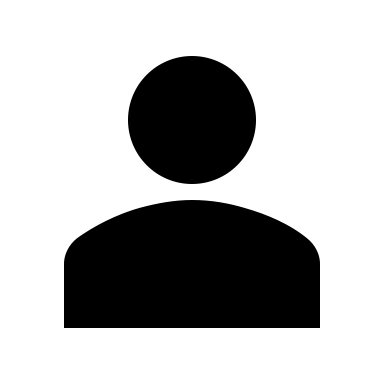 Mistenkt 1 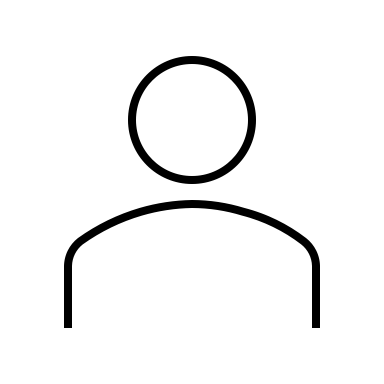 Mistenkt 2Mistenkt 3Tegning:Skildring:Tegning:Skildring:Tegning:Skildring:Tegning:Skildring: